は、をするため、18113、「（1577）にづく『』にされました。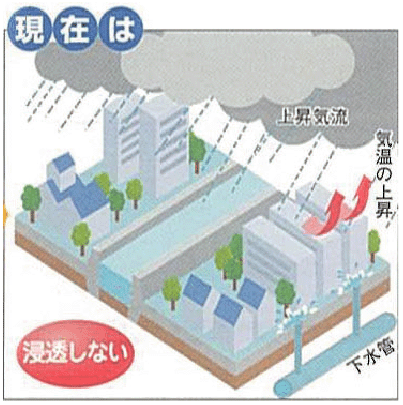 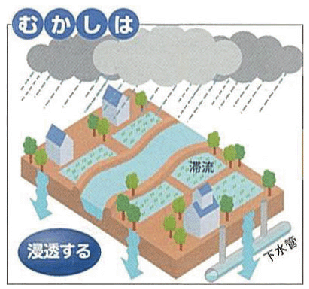 　をするためにおいしたいこと《におまいのやこれからおまいになるへ》○のなはへのにらめるようできるりごをおいします。　　　）タンク・ますの、のはできるだけす　《のへ》○では、1,000m2の※についてがですが、1,000m2のをとしないにもののにごください。※とは、にするためにうのの、の、ゴルフ・の、によりをめめるのこと。により、ののまでするがあります。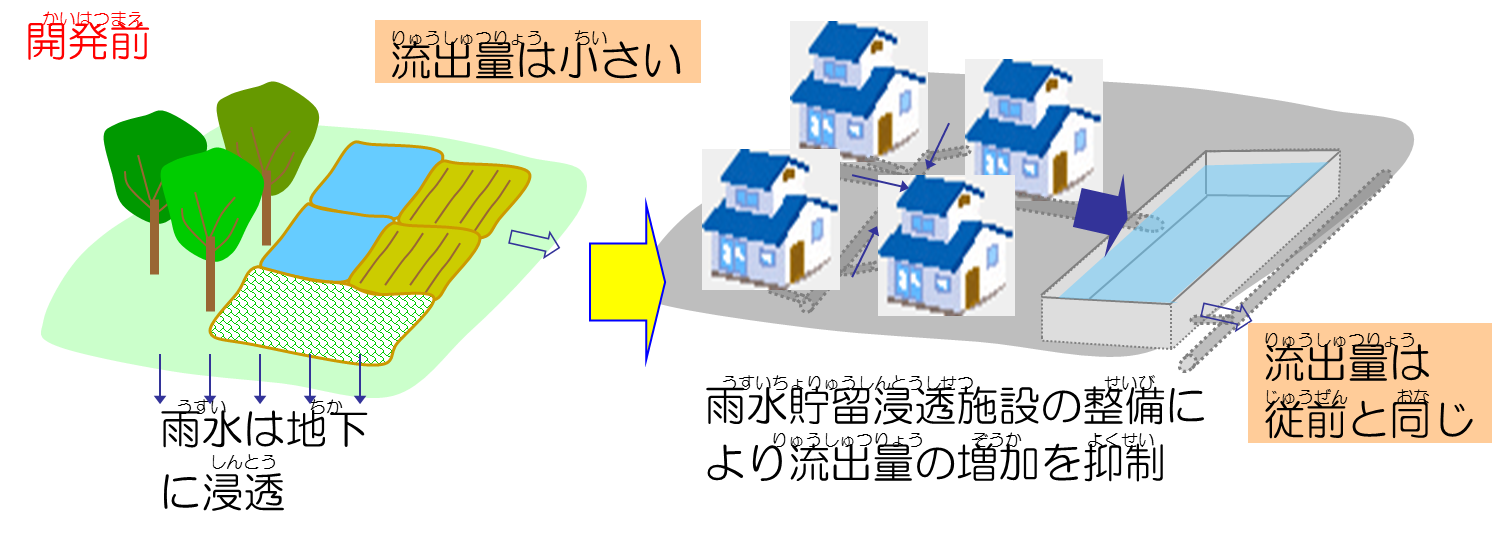 